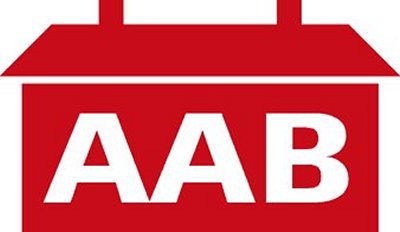 AAB afdeling 33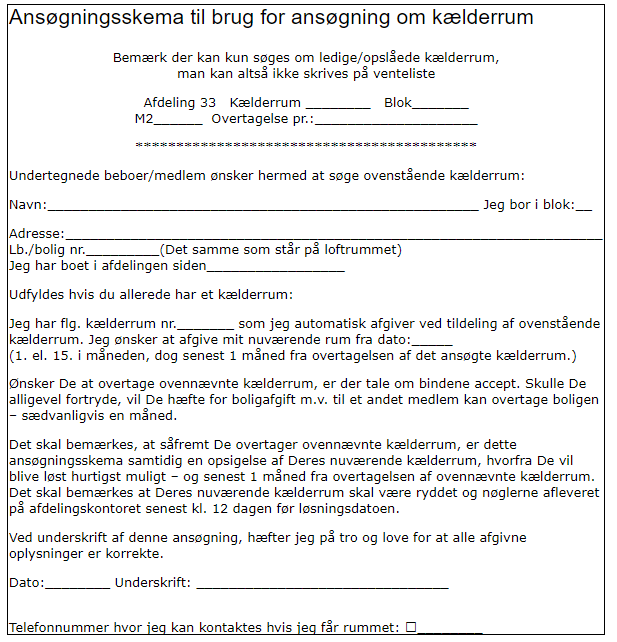 